Supplemental Figure 4. Box Plot of Change from Baselinea in Weight (Safety Population).aBaseline was the last non-missing measurement taken prior to reference start date, including unscheduled assessments.Q1, first quartile; Q3, third quartile.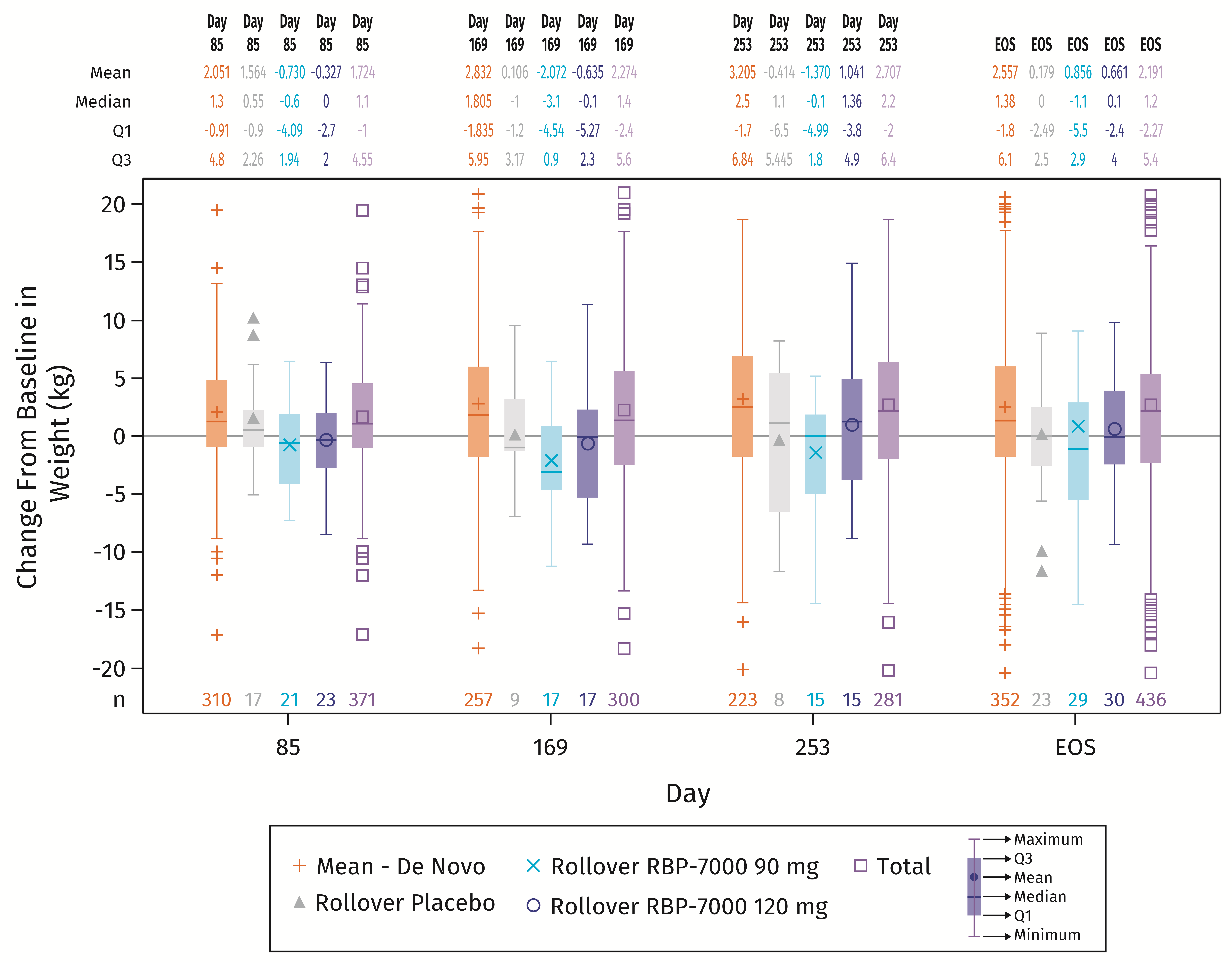 